Use the maps to locate the geographic features in each question.
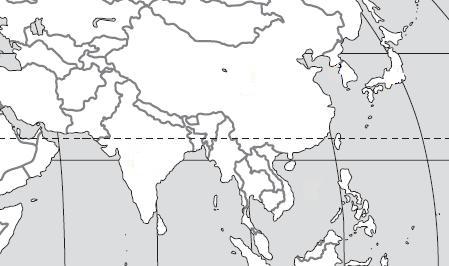 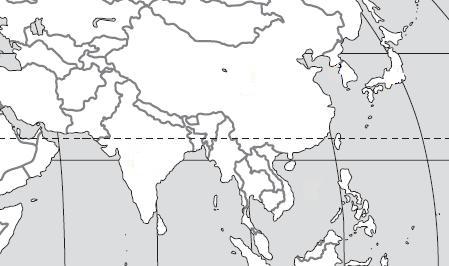 1. Bay of Bengal             A          2. South China Sea           B             3. Sea of Japan 		E4. Yellow Sea		D5. Indian Ocean		C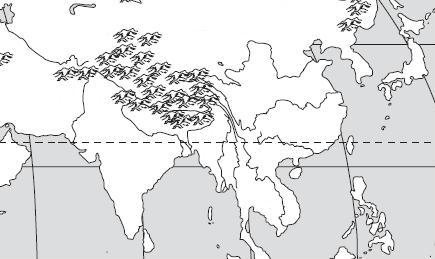 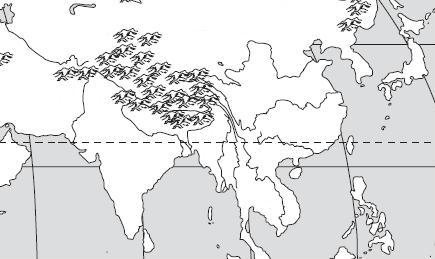 6. Huang He (Yellow) River	D7. Chiang Jiang (Yangtze) River		E8. Indus River		C9. Ganges River		A10. Mekong River	B11. Taklimakan Desert	A12. Gobi Desert		B13. Himalayan Mountains	C14. Korean Peninsula	D15. Japan	C16. China	A17. Vietnam	F18. Indonesia	E19. India	G20. North Korea	  D21. South Korea		B22. Bangladesh		I23. Pakistan		H24 Cambodia		J25. Laos		K